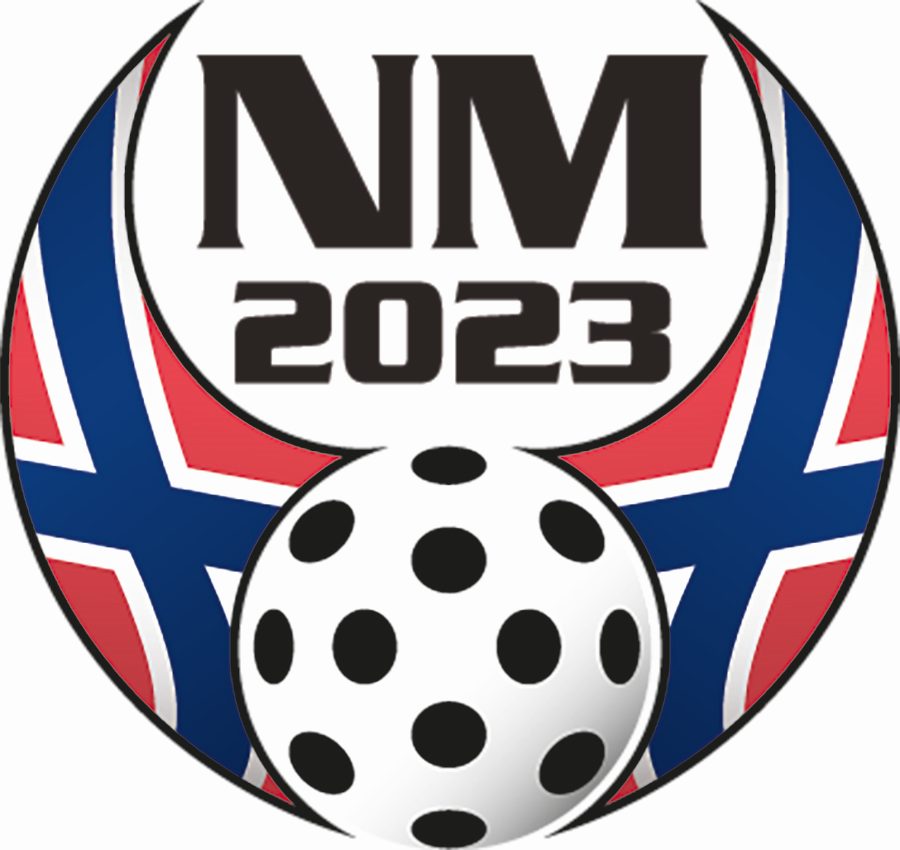  [klubbnavn]SpillereStøtteapparatSendes inn på mail til lokal arrangør innen søndag 15. JanuarGIF Fighters: innebandy@gif.no Nittedal Wolves: post@nittedalwolves.no HIL Hurricanes: innebandy@hakadal-il.noNummerSpillernavnPosisjonNavnRolle